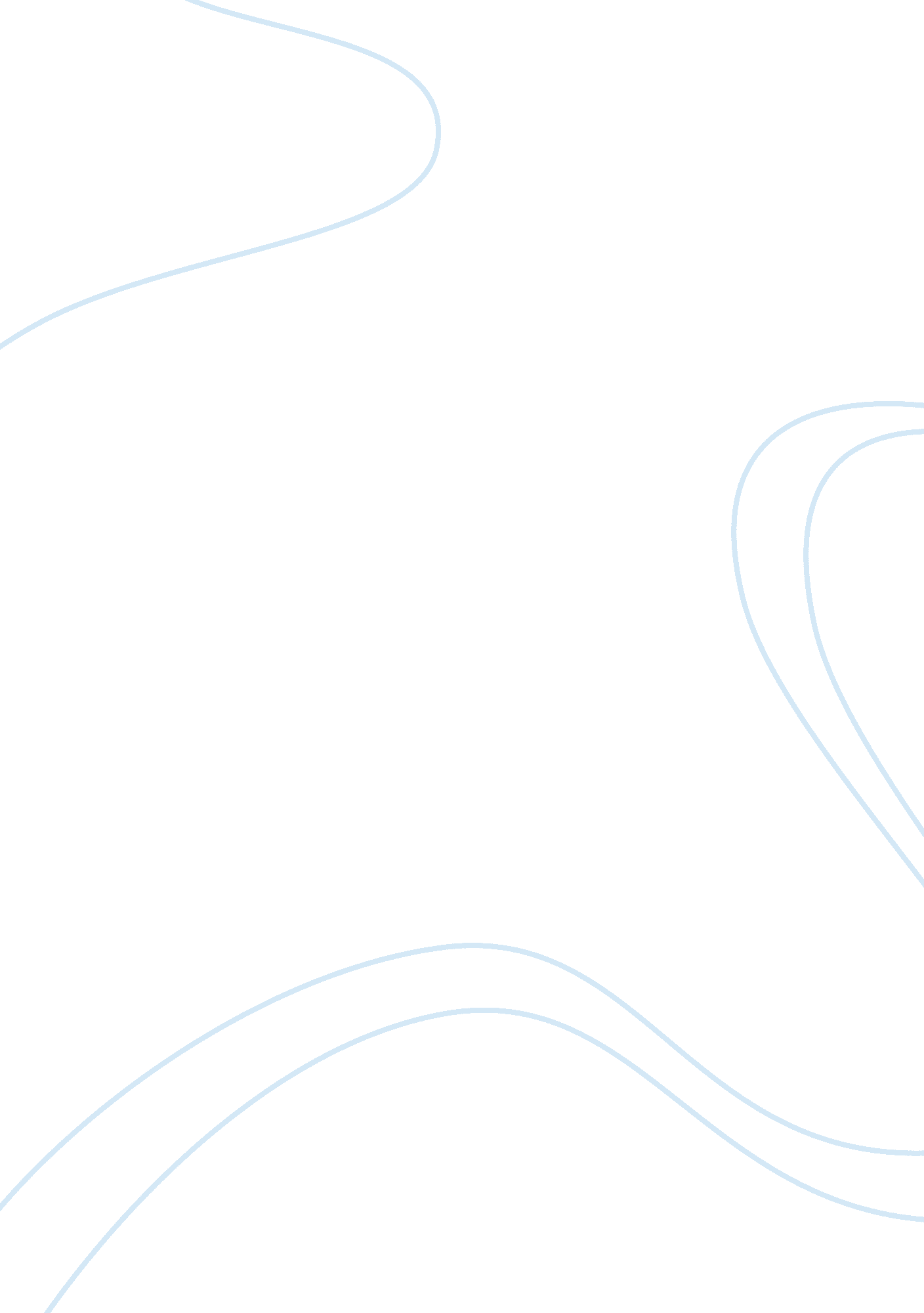 Gabriel trigo- a team financial advisor with merrill lynchFinance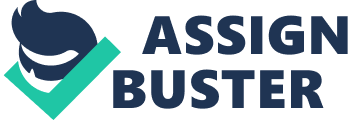 By delivering an approachable plan, Gabriel Trigo assists the clients to clarify the path of their goals for financial freedom. 
Gabriel Trigo’s motto is “ Sound financial and investment advice begets a brighter future full of financial freedom”. Trigo pursues the motto, and he is dedicated to assisting the clients to achieve the financial freedom by offering high-quality advice, as well as, integrated wealth management solutions that enhance and simplify the quality of the lives of the clients. It is tremendously fulfilling to assist the clients to devise excellent decisions for their goals and circumstances. Gabriel Trigo knows he is successful when clients return with positive feedback highlighting how the investment advice has become a positive influence in their lives. He has a fiduciary duty to individual clients, and he needs to help them to the best of his ability to get them to where they want to go. The clients’ success is Gabriel’s happiness. Seek Gabriel’s advice and you will never be disappointed. 